Сватівський районний молодіжний центр «Слобожанська духовна криниця ім. М.Щепенка»Виховний проект«1939-1945. ПАМ’ЯТАЄМО. ПЕРЕМАГАЄМО»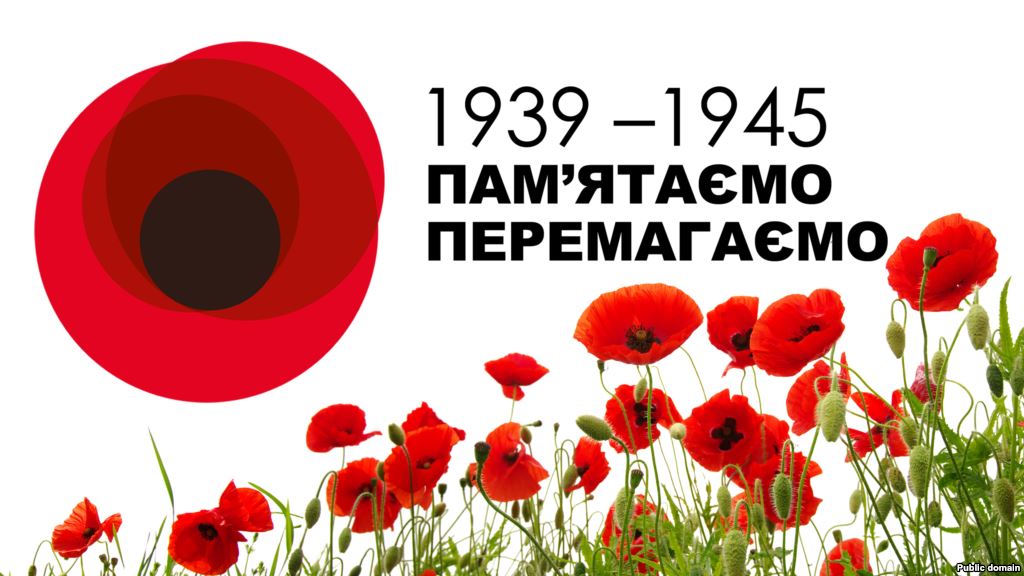 Автор проекту:Андрєєва Юлія Миколаївна, методист Сватівського РМЦ  «Слобожанська духовна криниця ім. М.Щепенка»Мета проекту: - використання освітньо-виховного простору Сватівського районного молодіжного центру «Слобожанська духовна криниця ім. М.Щепенка» у вирішенні завдань  Концепції національно-патріотичного виховання підростаючого покоління;- утвердження в свідомості і почуттях особистості патріотичних цінностей, переконань і поваги до культурного та історичного минулого України;- виховання поваги до Конституції України, Законів України, державної символіки;- підвищення престижу військової служби;- усвідомлення взаємозв’язку між індивідуальною свободою, правами людини та її патріотичною відповідальністю;- сприяння набуттю дітьми та молоддю патріотичного досвіду на основі готовності до участі в процесах державотворення;- культивування кращих рис української ментальності - працелюбності, свободи, справедливості, доброти, чесності, бережного ставлення до природи;Актуальність проекту. Враховуючи суспільно-політичну ситуацію, що склалася в Україні, усе більшої актуальності набуває виховання в молодого покоління почуття патріотизму та активної громадянської позиції. У зв’язку з цим патріотичне виховання є важливим державним завданням.Визначальною рисою українського патріотизму має бути його дієвість, спроможна перетворювати почуття в конкретні справи та вчинки на користь держави. Справжній патріот повинен мати активну життєву позицію, своїми справами та способом життя сприяти якісним змінам ситуації в країні на краще.Останні три роки  є особливими з точки зору ведення виховної роботи, тому що діти мають безпосередній зв'язок з тим, що відбувається в країні: їхні батьки були на Майдані, або мобілізовані й застосовують зброю, працюють волонтерами, беруть участь у громадських акціях, чи були поранені у збройних сутичках. У контексті цих нових викликів для нас головне – визначити, які  складові має включати система виховної роботи в напрямку виховання патріотизму, як, де, коли плекати тендітні паростки любові до Батьківщини, що мають прорости в дитячій душі.Рівень проведення: районнийЗміст проекту: виховнийТермін реалізації: короткостроковий, квітень-травеньУчасники проекту: вихованці Сватівського РМЦ, учні шкіл району, педагоги, батьки, військовослужбовці, громадськість, ЗМІ.Очікувані результати. Реалізація даного проекту дасть можливість об’єднати зусилля дітей, педагогів, батьків, громадськості у вирішенні завдань національно-патріотичного виховання підростаючого покоління. Проект дозволяє використання різноманітних форм та прийомів виховної роботи для досягнення поставлених цілей та завдань. Учасники проекту зможуть розширити, поглибити свої знання з історичної та культурної спадщини українського народу, висловити власну позицію, взяти активну участь у творенні майбутнього нашої держави вже сьогодні.ЕТАПИроботи над проектом«1939-1945. ПАМ’ЯТАЄМО. ПЕРЕМАГАЄМО»Мета та основні завданняроботи координаційних груп:План роботи координаційних групСектор «Волонтерська діяльність»Сектор «Просвітницько-агітаційна діяльність»Сектор «Дозвіллєво-виховна діяльність»Використана літератураУказ Президента України від 01.06.2013 № 312 «Про додаткові заходи із забезпечення гарантій реалізації прав та законних інтересів дітей»;Указ Президента України від 13 жовтня 2015 року № 580/2015 «СТРАТЕГІЯ національно-патріотичного виховання дітей та молоді на 2016 - 2020 роки» Концепція національно-патріотичного виховання дітей та молоді  (наказ МОНУ № 641 від 16.06.2015); Заходи щодо реалізації Концепції національно-патріотичного виховання дітей та молоді, затверджені наказом МОНУ №641 від 16.06.2015;Лист-рекомендація МОН України № 1/9-211 від 23 квітня 2015 року